Publicado en  el 22/09/2015 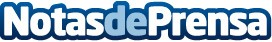 Fernando Burgaz: "Las cualidades de la Dieta Mediterránea son una excelente tarjeta de entrada en cualquier mercado internacional" Datos de contacto:Nota de prensa publicada en: https://www.notasdeprensa.es/fernando-burgaz-las-cualidades-de-la-dieta_1 Categorias: Industria Alimentaria http://www.notasdeprensa.es